INDICAÇÃO Nº.       /2019Sugere ao Executivo que envie equipe para construção de escada na Travessa Carlos Gomes, no bairro da Leopoldina em Niterói.Indico à Mesa, na forma regimental, ouvido o Douto do Plenário, que seja enviado ofício ao Exmo. Prefeito, solicitando a Ilma. Secretária Municipal de Conservação e Serviços Públicos - SECONSER, Sra. Dayse Nogueira Monassa, que envie equipe para construção de escada na Travessa Carlos Gomes, no bairro da Leopoldina em Niterói.                                                     Niterói, 25 de setembro de 2019. CasotaVereador Justificativa:De acordo com moradores e munícipes que costumam utilizar a Travessa Carlos Gomes, no bairro da Leopoldina há necessidade de construção de escada para prevenir os acidentes constantemente, muitas pessoas que por lá circulam inclusive idosos e crianças já foram vítimas de tombos e quedas ocasionadas pela falta de escada. 	Por todo o exposto justifica-se a presente indicação.VereadorCasota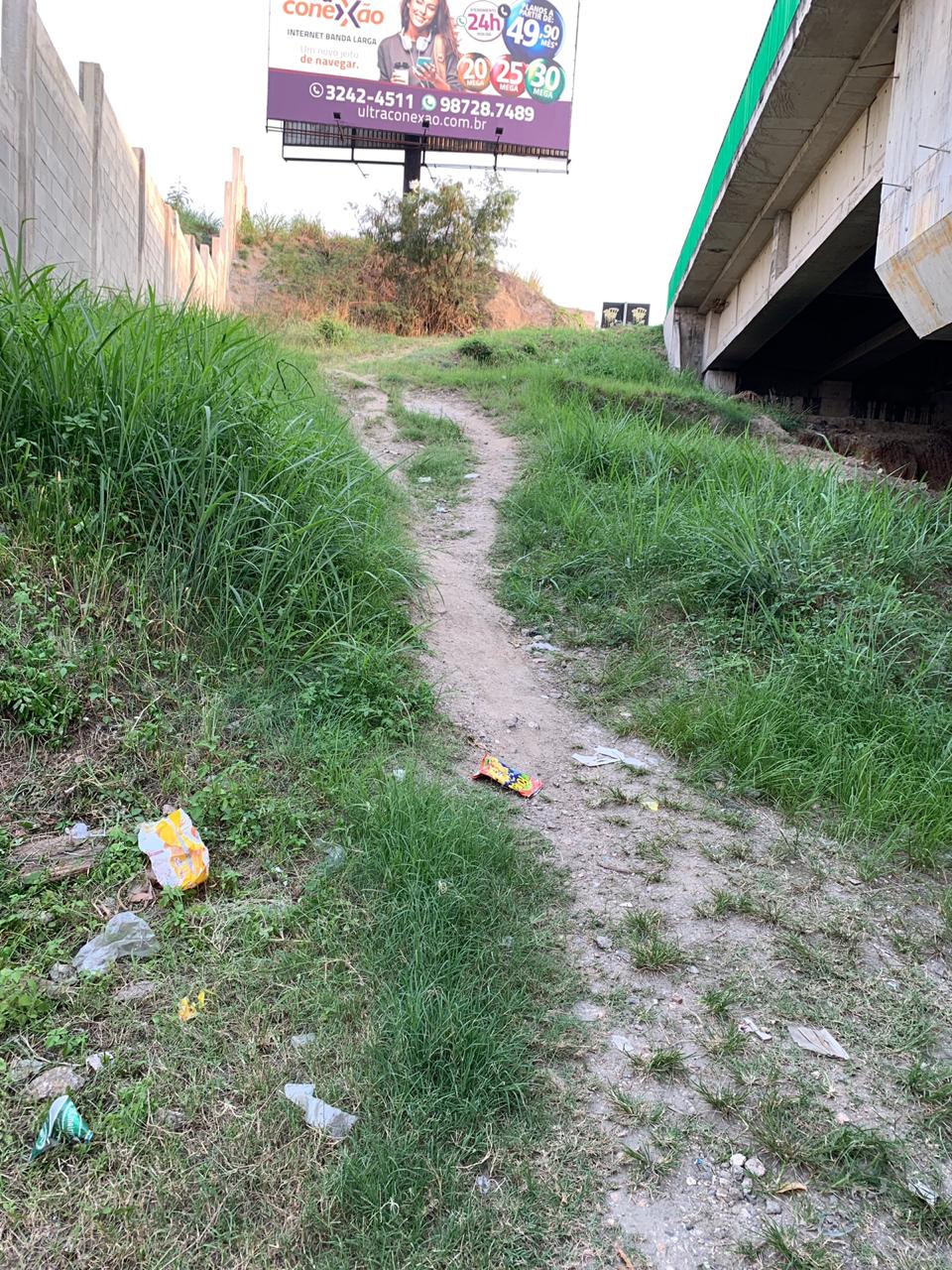 VEREADORCASOTACasotaVereador 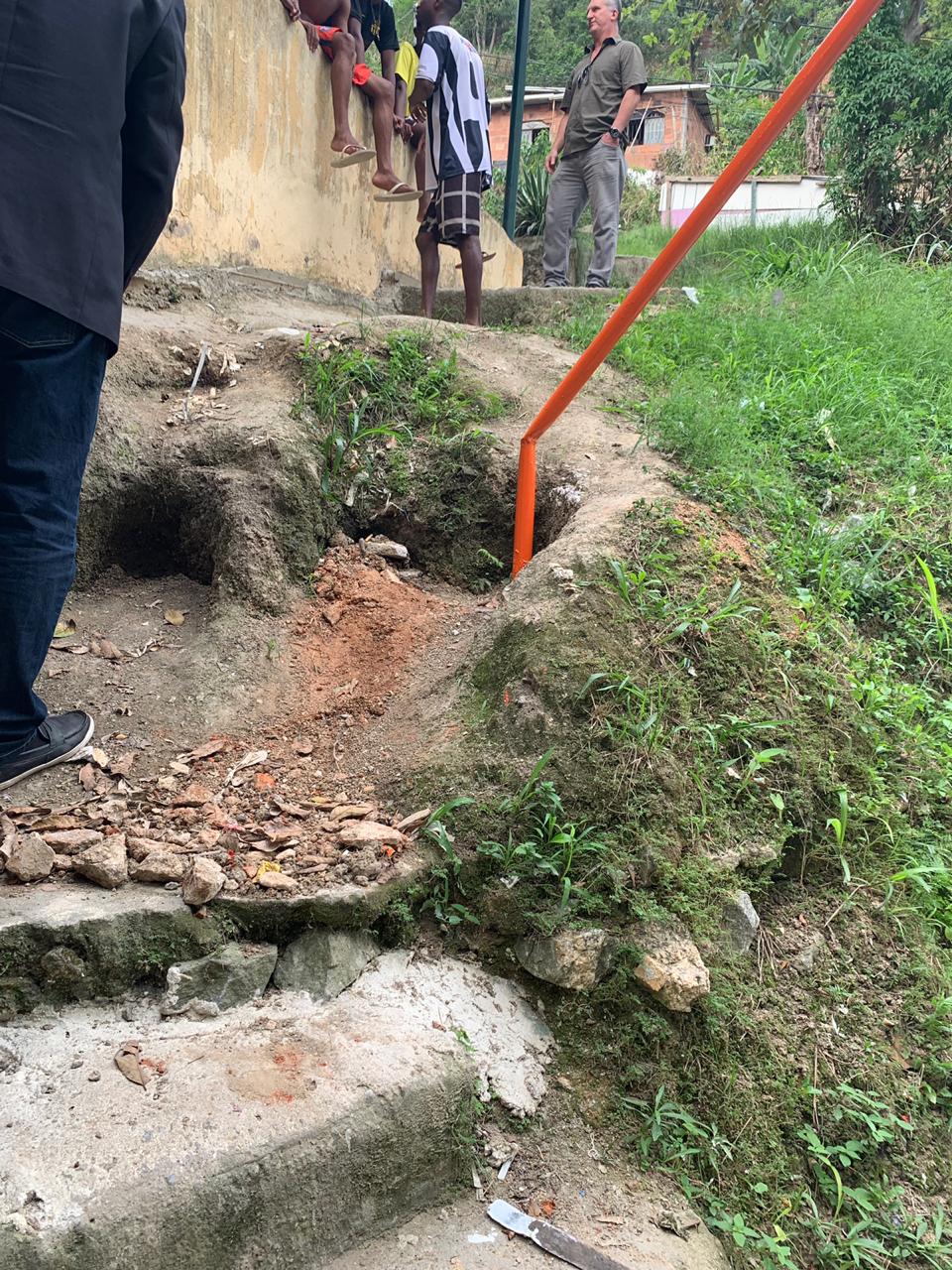 CasotaVereador CasotaVereador CasotaVereador CasotaVereador CasotaVereador 